Rokua Geopark yrittäjyys- ja yhteismarkkinointisopimusRokua UNESCO Global GeoparkSopimuksen taustaRokua UNESCO Global Geopark (jäljempänä Rokua Geopark) on perustettu edistämään Oulujokilaakson, Rokuan ja Oulujärven alueiden tunnettuutta, elinvoimaa ja elinkeinotoimintaa, etenkin matkailua. Rokua Geoparkin edistämät arvot, alueelta löytyvät palvelut sekä kansainvälisestikin arvokkaat luonto- ja kulttuuriympäristöt muodostavat kilpailukykyisen brändin, jolla voimme erottua matkakohteena kotimaisilla ja kansainvälisillä matkailumarkkinoilla. Rokua Geopark -alueen markkinointi- ja kehittämistyöstä vastaa Vaalan, Utajärven ja Muhoksen kuntien omistama, voittoa tavoittelematon aluekehitysyhtiö Humanpolis Oy. Rokua Geoparkin toimintaa tukevat myös Metsähallituksen luontopalvelut, Geologian tutkimuskeskus sekä Rokuan Terveys- ja Kuntouttamissäätiö. Humanpolis Oy markkinoi Rokua Geoparkia yhtenäisenä matkailualueena ja tarjoaa keskitetysti matkailun kehittämisen ja markkinoinnin palveluja alueensa yrityksille.Rokua Geopark -yrittäjyys tarjoaa alueen yrityksille ja yhteisöille mahdollisuuden hyödyntää Humanpolis Oy:n tarjoamia palveluja ja olla mukana alueellisissa verkostoissa. Rokua Geopark -yrittäjät muodostavat yrittäjyysryhmän, joka pääsee vaikuttamaan ja osallistumaan myös yhteismarkkinoinnin toimenpiteisiin. Yhteismarkkinointi yhtenäistää matkailualueen kärkiviestejä sekä vahvistaa asiakkaan palveluketjua ja edistää matkailutuotekokonaisuuksien rakentamista. Lisäksi se mahdollistaa taloudellisesti tehokkaamman toteuttamistavan siihen osallistuville toimijoille. Yhteismarkkinoinnin tavoitteena on lisätä Rokua Geopark alueen tunnettuutta Suomessa ja ulkomailla, edistää alueen matkailupalvelujen ostettavuutta sekä kasvattaa alueen matkailutuloa.Sopimuksen tarkoitusTässä sopimuksessa määritellään Rokua Geopark -yrittäjyyden ja yhteismarkkinoinnin edut, periaatteet ja kriteerit sekä Humanpolis Oy:n tarjoamat palvelut yhteismarkkinoinnissa. Osapuolina ovat Humanpolis Oy ja yritys tai yhteisö.Rokua Geopark -yrittäjyyttä haetaan tämän sopimuksen liitteenä olevalla sopimuslomakkeella (liite1). Lomakkeessa yhteismarkkinointiin sitoutuva yritys tai yhteisö valitsee haluamansa kumppanuustason (taulukko 1). Lisäksi yritys voi valita lisämaksullisia markkinointipalveluja. Lisäpalvelujen saatavuus ja siten markkinointipalvelujen kokonaishinta vahvistetaan yritykselle hakemuksen hyväksymisen yhteydessä Humanpolis Oy:n toimesta. Yritys, jolla on useampi kuin yksi toimipiste, voi hakea yhteismarkkinoinnin kumppanuutta lisätoimipisteilleenkin. Tällöin jokaista toimipistettä kohti täytetään oma kumppanuussopimuslomake. Saman yrityksen nimissä olevien toimipisteiden kumppanuuksista edullisempi on hinnaltaan -50% normaalihinnasta.Yhteismarkkinoinnin kumppanuustasot Alla olevassa taulukossa on esitelty yhteismarkkinoinnin kumppanuustasot ja niiden puitteissa yritykselle tarjottavat palvelut. Hinnat ovat vuosihintoja ja koskevat yhtä kalenterivuotta. Hintoihin lisätään arvonlisävero 24%.*Näkyvyys mainituissa kanavissa edellyttää, että yrityksellä/yhteisöllä on oma tili kyseisellä kanavalla. Facebook ja Instagram: näkyvyys toteutuu esimerkiksi Rokua Geoparkin jakaessa yrityksen omia sisältöjä tai Löytöretkikaupassa olevia tuotteita kanavissaan. Kokonaisnäkyvyyden tehostamiseksi Rokua Geoparkia koskeviin julkaisuihin on suotavaa merkitä @rokuageopark ja #rokuageopark.**Visit Oulun kärkiyrittäjyys antaa yritykselle näkyvyyden Oulun Matkailu Oy:n (Visit Oulu) toteuttamissa seutumarkkinoinnin toimenpiteissä. Humanpolis Oy:n ja Oulun Matkailu Oy:n välisen sopimuksen puitteissa viisi (5) Rokua Geopark -alueen yritystä pääsee mukaan Visit Oulun markkinointiin kumppanuushintaan. Mukaan pääsevät yritykset valitsee Rokua Geoparkin operatiivinen henkilöstö.Visit Oulun Kärkiyrittäjyys sisältää:Mukana Visit Oulun postituslistalla ja sisäisessä FB:ssä. Tuote-/toimijakortti nettisivuilla.  Mahdollisuus tehdä tarjouksia ja elämyksiä VO:n kanaviin. Mukana Visit Oulun markkinointikampanjoissa (mainittu esim. artikkeleissa ja kesä, talvi- jne. kampanjoista ohjaus nettisivuilla olevalle tuotekortille) Yritysten juttuja nostetaan Visit Oulun FB:ssä Mahdollisuus osallistua Oulun Matkailu Oy:n toimenpiteisiin, kuten Visit Oulun verkostoitumispäivät, Oulun kokousmessut, toimijapäivät, kesäjuhlat ja pikkujoulut. Yritys mukana VisitOulu magazinen -takasivun yrityslistauksessa. Yritys mainittu KV-julkaisujen artikkeleissa, esim. Nordis. Yritykset ovat omalta seudultaan olleet etusijalla FAM:ien ja muiden vierailuiden sekä KV-messuosallistumisten osalta. Yhteismarkkinoinnin toteutus ja osapuolten roolitYhteismarkkinointia toteutetaan yrittäjyysryhmän ja Humanpolis Oy:n organisaation voimin. Yrittäjyysryhmän muodostavat kalenterivuosittaisen kumppanuusmaksun maksaneet yritykset tai yhteisöt (pl. kannattajajäsenet). Ryhmä valitsee itselleen kalenterivuosittain puheenjohtajan. Ryhmä ja Humanpolis Oy kokoontuvat neljä (4) kertaa vuodessa (helmikuu, toukokuu, elokuu, marraskuu) suunnittelemaan tulevia markkinoinnin toimenpiteitä markkinointisuunnitelman ja vuosittaisen markkinointibudjetin puitteissa. Yrittäjyysryhmän kokoontumisista pidetään muistiota, joka jaetaan ryhmän jäsenille. Elokuun kokoontumisessa yrittäjyysryhmä tekee ehdotelman seuraavan vuoden kumppanuusmaksuista. Rokua Geoparkin johtoryhmä päättää lopullisista maksuista yrittäjyysryhmän ehdotelman perusteella. Marraskuun yrittäjäryhmän kokoontumisessa laaditaan alustava yhteismarkkinoinnin budjetti ja markkinointisuunnitelman seuraavalle kalenterivuodelle Humanpolis Oy:n kanssa yhteistyössä. Humanpolis Oy vastaa seuraavista aluemarkkinoinnin palveluista:www.rokuageopark.fi sivuston ylläpito kieliversioittain (FI, EN, DE)alueellisen elämyspalvelujen verkkokaupan (Löytöretkikauppa) ylläpitoRokua Geoparkin sosiaalisen median kanavien ylläpito ja sisällöntuotanto (Facebook, Instagram, Youtube, Tripadvisor)Reitti- ja kohdepalvelu Outdooractiven ylläpito ja sisällöntuotantoRokua Geopark 3D -sovelluksen ylläpitoMarkkinointikampanjoiden tuottaminen ja toteuttaminen sekä tulosten mittaaminen ja raportointiSähköinen suoramarkkinointialueellisen tiedon ja sisällön jakaminen seutumarkkinointiin (Visit Oulu / Pohjolan rengastie) ja Visit Finlandillealueen edustaminen markkinointitapahtumissa kuten matkailualan messuillaaluetietoutta ja alueen tunnettuutta edistävien printtimateriaalien tuottaminenKumppaniyrityksen / -yhteisön rooli yhteismarkkinoinnissa (Hiekka-, Graniitti- ja Gneissikumppanuudet):osallistuu yhteismarkkinoinnin toimenpiteiden suunnitteluun ja toteutukseen yrittäjyysryhmässätuottaa ja jakaa ajankohtaista yritystänsä koskevaa tietoa omissa kanavissaanhuolehtii laadukkaasta asiakaspalvelusta ennen, aikana ja jälkeen asiakkaan vierailunhuolehtii myynnistä omissa olennaisissa kanavissakerää asiakaspalautteita säännöllisestihuolehtii yrityksensä tuotekehityksestäKumppaniyrityksen kriteerit
(Hiekka-, Graniitti- ja Gneissikumppanuudet)Seuraavat kriteerit koskevat yleisesti Rokua Geopark -yrityksenä toimimista, mutta myös Rokua Geopark -logon käyttöä yrityksen markkinoinnin tukena ja Geopark-tuotteiden markkinoinnissa.Yrityksen / yhteisön toiminnan tulee tapahtua pääsääntöisesti Rokua Geopark –alueella (Geopark -alue tarkoittaa tässä yhteydessä Muhoksen, Utajärven ja Vaalan kuntien aluetta).Yrityksen / yhteisön tulee tuottaa Geopark –kokonaisuuteen liittyviä palveluita tai tuotteita.Yrityksen / yhteisön asiakaspalveluhenkilöstön tulee osallistua Rokua Geopark -perehdytyskoulutukseen, joita Geopark organisaatio järjestää vuosittain. Perehdytystilaisuuden järjestämisestä voidaan sopia myös kumppaniyrityksen ja Humanpolis Oy:n kesken.Yrityksen/ yhteisön tulee pitää toimitiloissaan ja www-sivuillaan esillä tietoa Rokua Geoparkista ja sen toiminnasta. Yrityksen asiakaspalveluhenkilökunnan tulee osata kertoa asiakkaille Rokua GeoparkistaMajoitusliikkeissä tulee olla näkyvillä tietoa Rokua Geoparkista sekä huonekansioissa että yleisissä tiloissa.Yrityksen ohjelmapalveluiden tulee tapahtua suurimmaksi osaksi Rokua Geopark -alueella.Ravintoloiden tulee suosia lähiruokaa tarjonnassaan. HUOM! Ravintola voi hakea myös geoparkien omaa, kansainvälistä GEOfood-statusta lähiruokatuotteilleen. GEOfood on puhtaan, paikallisen, uniikissa maaperässä ja luonnossa kasvaneen ruuan tai raaka-aineen laatubrändi.Paikallisten ruokatuotteiden (Muhoksen, Utajärven ja Vaalan alueelta pyydetyt ja kerätyt tai alueella tuotetut hyvätasoiset elintarviketuotteet kuten marjat, sienet, liha, kala ja viljatuotteet) voidaan markkinoida Rokua Geopark –tuotteina. Pakkauksessa tai valmistajan kotisivuilla tulee olla tietoa Rokua Geoparkista. HUOM! Elintarvikkeiden tuottaja voi hakea myös geoparkien omaa, kansainvälistä GEOfood-statusta lähiruokatuotteilleen. GEOfood on puhtaan, paikallisen, uniikissa maaperässä ja luonnossa kasvaneen ruuan tai raaka-aineen laatubrändi.Yrityksen / yhteisön toiminnan ja tuotteiden tulee sopia Rokua Geopark -arvoihin:Jääkauden perintö – luonnon ja kulttuurin monimuotoisuusPuhtaus – ekologisuus Palvelua sydämellä ja taidolla – laatu syntyy aitoudesta ja avoimuudesta.Paikallisen osaamisen ja yrittäjyyden edistäminen –työtä ja toimeentuloa.Yritys kunnioittaa Rokua Geopark -arvoja ja toisia kumppaniyrityksiäRokua Geopark -tuotteet:Yritys / yhteisö on vastuussa tuotteidensa ja palveluidensa turvallisuudesta.Käsityötuotteiden tulee olla pääasiallisesti kotimaisia ja valmistettu, mikäli mahdollista, kotimaisista raaka-aineista, niissä tulee suosia luonnonmateriaaleja (poikkeuksia voidaan hyväksyä käyttötarkoituksesta riippuen). Tuotteiden tulisi olla Muhoksen, Utajärven ja Vaalan kuntien alueella suunniteltuja ja/tai valmistettuja, mutta se ei ole ehdoton edellytys, mikäli tuote täyttää muutoin hyvin Geopark - kriteerit. Tuotteen on oltava esteettinen ja korkealaatuinen, sen tulee olla käyttötarkoitukseen sopiva, niin että se kestää käytön, johon se on suunniteltu. Tuotteen pakkaustavan suositellaan olevan ympäristöystävällinen ja pakkauksen sellainen, joka on helppo hävittää eikä sisällä luonnolle haitallisia aineita. Tuotteeseen on liitettävä tiedot tuotteesta, käytetyistä materiaaleista ja valmistajasta sekä hoito-ohjeet tai myyjän on osattava kertoa kyseiset tiedot. Tuote ei pääsääntöisesti voi olla teollisesti valmistettu matkamuisto, joita löytyy maailman matkailukohteista eri logoilla valmistettuina. Geopark -organisaatio pidättää itselleen oikeuden virallisten Geopark -logotuotteiden markkinointiin, myyntiin ja valmistamiseen (mm. t-paidat, hupparit, pinssit yms). Kumppanuusmaksun laskutusKumppanuusmaksu kuluvalta vuodelta laskutetaan tammikuun loppuun mennessä verkkolaskuna tai postilaskuna. Maksamattomasta laskusta lähetetään muistutuslasku. Humanpolis Oy voi irtisanoa kumppanuussopimuksen, mikäli yritys jättää laskun maksamatta.Sopimuksen voimassaolo, muutos tai irtisanominenKumppanuussopimus on voimassa toistaiseksi. Mikäli yritys haluaa irtisanoa seuraavan vuoden sopimuksen tai vaihtaa seuraavan vuoden sopimuksen kumppanuustasolta toiselle, tulee irtisanominen tai muutos tehdä meneillään olevan vuoden lokakuun loppuun (31.10.) mennessä. Irtisanominen tai muutos tulee tehdä ottamalla yhteyttä Vesa Krökkiin (vesa.krokki@humanpolis.fi / p. 050 550 8513). HUOM! Gneissi-tason sopimus on voimassa yhden kalenterivuoden ajan Humanpolis Oy:n ja Oulun Matkailu Oy:n välisen sopimuksen vuoksi. Humanpolis Oy tiedottaa mahdollisuudesta hakea Gneissi-tason kumppanuutta seuraavalle vuodelle ennen kuluvan vuoden lokakuun loppua.Sopimuksen purkaminenHumanpolis Oy:llä on oikeus purkaa kumppanuussopimus, mikäli yritys ei noudata tässä sopimuksessa määriteltyjä periaatteita, sääntöjä ja vaatimuksia, tai toimii muuten Geopark-arvojen vastaisesti. Jos selvitys osoittaa, että epäily on aiheellinen, perutaan kumppanuussopimus. Maksettua vuosimaksua ei palauteta toimijalle, jos kumppanuussopimusta on rikottu. Rokua Geopark -logo ja muu aineisto tulee poistaa yrityksen markkinointimateriaaleista mahdollisimman pian sopimuksen purkamisen jälkeen. LisätietojaMikäli haluat lisätietoja markkinoinnin palveluista ja sisällöistä, osapuolten rooleista tai Rokua Geoparkista, voit olla yhteydessä Humanpolis Oy:n henkilökuntaan.Toiminnanjohtaja Vesa Krökki
vesa.krokki@humanpolis.fi
p. 050 550 8513Projektipäällikkö Mari Saastamoinen
mari.saastamoinen@humanpolis.fi
p. 040 152 6520Liite 1. Rokua Geopark yrittäjyys- ja yhteismarkkinointisopimusHumanpolis Oy toimittaa yritykselle (pl. kannattajajäsenet) seuraavat materiaalit ja tiedot kumppanuussopimuksen hyväksymisen yhteydessä:Rokua Geoparkin logo ja sen käyttämiseen liittyvät ohjeetGeopark-esite yrityksen käyttöön ja jaettavaksi asiakkaille (helmi-maaliskuun 2022 aikana)Aikataulun koskien Geopark-perehdytystäYritys toimittaa seuraavat materiaalit ja tiedot Humanpolis Oy:n yhteyshenkilölle kahden viikon sisällä kumppanuussopimuksen hyväksymisestä:yrityksen logoLisäksi Hiekka-, Graniitti- ja Gneissi-tason valinneet yritykset toimittavat:markkinointitarkoitusiin soveltuva kuva tai kuvia yrityksen tiloista tai palveluista mahdollisine kuvaajatietoineenlyhyt esittelyteksti tai esittelytekstiin laitettavat tiedot yrityksestä  Humanpolis Oy hoitaa tekstin optimoinnin ja käännöksetosoite yrityksen nettisivuille, jossa on tietoa Rokua Geoparkista sekä rokuageopark.fi -etusivulle johtava linkkiHakulomake toimitetaan osoitteeseen: Rokua Geopark, Valtatie 17, 91500 Muhos TAI 
sähköpostitse info@rokuageopark.fi 

Hakemus käsitelty ja hyväksytty Rokua Geoparkin operatiivisessa henkilöstössäAika ja paikka				Vesa Krökki, toiminnanjohtaja Rokua GeoparkTaulukko 1. Yhteismarkkinoinnin kumppanuustasot ja maksut vuodelle 2022.Taulukko 1. Yhteismarkkinoinnin kumppanuustasot ja maksut vuodelle 2022.Taulukko 1. Yhteismarkkinoinnin kumppanuustasot ja maksut vuodelle 2022.Taulukko 1. Yhteismarkkinoinnin kumppanuustasot ja maksut vuodelle 2022.Kannattajajäsenyys50€Hiekka100€Graniitti250€Gneissi (max 5 yritystä)600€Yrityksen nimi ja logo Geopark-kannatusjäsenyyssivulle rokuageopark.fi sivustolleRokua Geopark –logon käyttöoikeus omassa markkinoinnissaHiekka-tason sisällötHiekka- ja Graniitti-tasojen sisällötJäsenyys Rokua Geopark – yrittäjyysryhmässäLöytöretkikauppa –verkkokauppa-alustan käyttö (Doerz-alusta à näkyvyys myös doerz.comissa)Visit Oulun kärkiyrittäjyysedut**Yrityksen nimi, logo ja optimoitu esittelyteksti www.rokuageopark.fisivustolleNäkyvyys Löytöretkikaupan uutiskirjeessä (4 krt / vuosi)Geopark-perehdytysYhteismarkkinointikampanja(t)Pääsy sisäisiin tiedotuskanaviinGeopark-esite käyttöönRokua Geoparkin esittelyGeopark-yrittäjyyden määrittelyTietoa Geopark-verkostostaTietoa LöytöretkikaupastaNäkyvyys Rokua Geoparkin kanavissa*:FacebookInstagramOutdooractiveRokua Geopark 3D -sovellusYrityksen nimi:Yrityksen nimi:Yrityksen nimi:Yrityksen nimi:Y-tunnus:Y-tunnus:Y-tunnus:Y-tunnus:Käyntiosoite:Käyntiosoite:Toiminta-alue / -paikka:Toiminta-alue / -paikka:Toiminta-alue / -paikka:Toiminta-alue / -paikka:Toiminta-alue / -paikka:Toiminta-alue / -paikka:Laskutusosoite: Laskutusosoite: Laskutusosoite: Yhteyshenkilön puhelinnumero:Yhteyshenkilön puhelinnumero:Yhteyshenkilön puhelinnumero:Yhteyshenkilön puhelinnumero: Yrityksemme hakee tällä lomakkeella markkinoinnin kumppanuutta lisätoimipisteelleen (tällöin maksu edullisemmasta kumppanuustasosta -50%)Toimipisteen osoite ja toiminta-alue / -paikka:       Yrityksemme hakee tällä lomakkeella markkinoinnin kumppanuutta lisätoimipisteelleen (tällöin maksu edullisemmasta kumppanuustasosta -50%)Toimipisteen osoite ja toiminta-alue / -paikka:       Yrityksemme hakee tällä lomakkeella markkinoinnin kumppanuutta lisätoimipisteelleen (tällöin maksu edullisemmasta kumppanuustasosta -50%)Toimipisteen osoite ja toiminta-alue / -paikka:       Yrityksemme hakee tällä lomakkeella markkinoinnin kumppanuutta lisätoimipisteelleen (tällöin maksu edullisemmasta kumppanuustasosta -50%)Toimipisteen osoite ja toiminta-alue / -paikka:       Yrityksemme hakee tällä lomakkeella markkinoinnin kumppanuutta lisätoimipisteelleen (tällöin maksu edullisemmasta kumppanuustasosta -50%)Toimipisteen osoite ja toiminta-alue / -paikka:       Yrityksemme hakee tällä lomakkeella markkinoinnin kumppanuutta lisätoimipisteelleen (tällöin maksu edullisemmasta kumppanuustasosta -50%)Toimipisteen osoite ja toiminta-alue / -paikka:       Yrityksemme hakee tällä lomakkeella markkinoinnin kumppanuutta lisätoimipisteelleen (tällöin maksu edullisemmasta kumppanuustasosta -50%)Toimipisteen osoite ja toiminta-alue / -paikka:       Yrityksemme hakee tällä lomakkeella markkinoinnin kumppanuutta lisätoimipisteelleen (tällöin maksu edullisemmasta kumppanuustasosta -50%)Toimipisteen osoite ja toiminta-alue / -paikka:       Yrityksemme hakee tällä lomakkeella markkinoinnin kumppanuutta lisätoimipisteelleen (tällöin maksu edullisemmasta kumppanuustasosta -50%)Toimipisteen osoite ja toiminta-alue / -paikka:       Yrityksemme hakee tällä lomakkeella markkinoinnin kumppanuutta lisätoimipisteelleen (tällöin maksu edullisemmasta kumppanuustasosta -50%)Toimipisteen osoite ja toiminta-alue / -paikka:       Yrityksemme hakee tällä lomakkeella markkinoinnin kumppanuutta lisätoimipisteelleen (tällöin maksu edullisemmasta kumppanuustasosta -50%)Toimipisteen osoite ja toiminta-alue / -paikka:       Yrityksemme hakee tällä lomakkeella markkinoinnin kumppanuutta lisätoimipisteelleen (tällöin maksu edullisemmasta kumppanuustasosta -50%)Toimipisteen osoite ja toiminta-alue / -paikka:       Yrityksemme hakee tällä lomakkeella markkinoinnin kumppanuutta lisätoimipisteelleen (tällöin maksu edullisemmasta kumppanuustasosta -50%)Toimipisteen osoite ja toiminta-alue / -paikka:       Yrityksemme hakee tällä lomakkeella markkinoinnin kumppanuutta lisätoimipisteelleen (tällöin maksu edullisemmasta kumppanuustasosta -50%)Toimipisteen osoite ja toiminta-alue / -paikka:       Yrityksemme hakee tällä lomakkeella markkinoinnin kumppanuutta lisätoimipisteelleen (tällöin maksu edullisemmasta kumppanuustasosta -50%)Toimipisteen osoite ja toiminta-alue / -paikka:      Yrityksen toiminnan kuvausYrityksen toiminnan kuvausYrityksen toiminnan kuvausYrityksen toiminnan kuvausYrityksen toiminnan kuvausYrityksen toiminnan kuvausYrityksellä on käytössä seuraavat markkinoinnin ja myynnin kanavat:Yrityksellä on käytössä seuraavat markkinoinnin ja myynnin kanavat:Yrityksellä on käytössä seuraavat markkinoinnin ja myynnin kanavat:Yrityksellä on käytössä seuraavat markkinoinnin ja myynnin kanavat:Yrityksellä on käytössä seuraavat markkinoinnin ja myynnin kanavat:Yrityksellä on käytössä seuraavat markkinoinnin ja myynnin kanavat:Yrityksellä on käytössä seuraavat markkinoinnin ja myynnin kanavat:Yrityksellä on käytössä seuraavat markkinoinnin ja myynnin kanavat:Yrityksellä on käytössä seuraavat markkinoinnin ja myynnin kanavat:Yrityksellä on käytössä seuraavat markkinoinnin ja myynnin kanavat:Yrityksellä on käytössä seuraavat markkinoinnin ja myynnin kanavat:Yrityksellä on käytössä seuraavat markkinoinnin ja myynnin kanavat:Yrityksellä on käytössä seuraavat markkinoinnin ja myynnin kanavat:Yrityksellä on käytössä seuraavat markkinoinnin ja myynnin kanavat:Yrityksellä on käytössä seuraavat markkinoinnin ja myynnin kanavat:Omat nettisivut | Osoite:      Omat nettisivut | Osoite:      Omat nettisivut | Osoite:      Omat nettisivut | Osoite:      Omat nettisivut | Osoite:      Omat nettisivut | Osoite:      Omat nettisivut | Osoite:      Oma uutiskirje / asiakaskirjeOma uutiskirje / asiakaskirjeOma uutiskirje / asiakaskirjeOma verkkokauppa | Osoite:      Oma verkkokauppa | Osoite:      Oma verkkokauppa | Osoite:      Oma verkkokauppa | Osoite:      Oma verkkokauppa | Osoite:      Oma verkkokauppa | Osoite:      Oma verkkokauppa | Osoite:      Facebook | @:      Facebook | @:      Facebook | @:      Jakelukanava(t) | Kanava(t):      Jakelukanava(t) | Kanava(t):      Jakelukanava(t) | Kanava(t):      Jakelukanava(t) | Kanava(t):      Jakelukanava(t) | Kanava(t):      Jakelukanava(t) | Kanava(t):      Jakelukanava(t) | Kanava(t):      Instagram | @:      Instagram | @:      Instagram | @:      LöytöretkikauppaLöytöretkikauppaLöytöretkikauppaLöytöretkikauppaLöytöretkikauppaLöytöretkikauppaLöytöretkikauppaYoutube | @:      Youtube | @:      Youtube | @:      Elämysten olohuone (Visit Oulu)Elämysten olohuone (Visit Oulu)Elämysten olohuone (Visit Oulu)Elämysten olohuone (Visit Oulu)Elämysten olohuone (Visit Oulu)Elämysten olohuone (Visit Oulu)Elämysten olohuone (Visit Oulu)TripadvisorTripadvisorTripadvisorGoogle My BusinessGoogle My BusinessGoogle My BusinessGoogle My BusinessGoogle My BusinessGoogle My BusinessGoogle My BusinessDataHubDataHubDataHubValitse yhteismarkkinoinnin kumppanuustaso (hintoihin lisätään alv 24%):Valitse yhteismarkkinoinnin kumppanuustaso (hintoihin lisätään alv 24%):Valitse yhteismarkkinoinnin kumppanuustaso (hintoihin lisätään alv 24%):Valitse yhteismarkkinoinnin kumppanuustaso (hintoihin lisätään alv 24%):Valitse yhteismarkkinoinnin kumppanuustaso (hintoihin lisätään alv 24%):Valitse yhteismarkkinoinnin kumppanuustaso (hintoihin lisätään alv 24%):Valitse yhteismarkkinoinnin kumppanuustaso (hintoihin lisätään alv 24%):Valitse yhteismarkkinoinnin kumppanuustaso (hintoihin lisätään alv 24%):Valitse yhteismarkkinoinnin kumppanuustaso (hintoihin lisätään alv 24%):Valitse yhteismarkkinoinnin kumppanuustaso (hintoihin lisätään alv 24%):Valitse yhteismarkkinoinnin kumppanuustaso (hintoihin lisätään alv 24%):Valitse yhteismarkkinoinnin kumppanuustaso (hintoihin lisätään alv 24%):Valitse yhteismarkkinoinnin kumppanuustaso (hintoihin lisätään alv 24%):Valitse yhteismarkkinoinnin kumppanuustaso (hintoihin lisätään alv 24%):Valitse yhteismarkkinoinnin kumppanuustaso (hintoihin lisätään alv 24%): Kannattajajäsenyys 50€/vuosi Kannattajajäsenyys 50€/vuosi Kannattajajäsenyys 50€/vuosi Kannattajajäsenyys 50€/vuosi Kannattajajäsenyys 50€/vuosi Hiekka 100€/vuosi Hiekka 100€/vuosi Graniitti 250€/vuosi Graniitti 250€/vuosi Graniitti 250€/vuosi Graniitti 250€/vuosi Graniitti 250€/vuosi Graniitti 250€/vuosi Gneissi 600€/vuosi Gneissi 600€/vuosiValitse lisäpalvelut (hintoihin lisätään alv 24%):Valitse lisäpalvelut (hintoihin lisätään alv 24%):Valitse lisäpalvelut (hintoihin lisätään alv 24%):Valitse lisäpalvelut (hintoihin lisätään alv 24%):Valitse lisäpalvelut (hintoihin lisätään alv 24%):Valitse lisäpalvelut (hintoihin lisätään alv 24%):Valitse lisäpalvelut (hintoihin lisätään alv 24%):Valitse lisäpalvelut (hintoihin lisätään alv 24%):Valitse lisäpalvelut (hintoihin lisätään alv 24%):Valitse lisäpalvelut (hintoihin lisätään alv 24%):Valitse lisäpalvelut (hintoihin lisätään alv 24%):Valitse lisäpalvelut (hintoihin lisätään alv 24%):Valitse lisäpalvelut (hintoihin lisätään alv 24%):Valitse lisäpalvelut (hintoihin lisätään alv 24%):Valitse lisäpalvelut (hintoihin lisätään alv 24%): Mainospaikka rokuageopark.fi etusivulla, 2 viikkoa, 50€Mainospaikka erikseen sovittavana ajankohtana
 Mainospaikka rokuageopark.fi etusivulla, 4 viikkoa, 75€Mainospaikka erikseen sovittavana ajankohtana Mainospaikka rokuageopark.fi etusivulla, 2 viikkoa, 50€Mainospaikka erikseen sovittavana ajankohtana
 Mainospaikka rokuageopark.fi etusivulla, 4 viikkoa, 75€Mainospaikka erikseen sovittavana ajankohtana Mainospaikka rokuageopark.fi etusivulla, 2 viikkoa, 50€Mainospaikka erikseen sovittavana ajankohtana
 Mainospaikka rokuageopark.fi etusivulla, 4 viikkoa, 75€Mainospaikka erikseen sovittavana ajankohtana Mainospaikka rokuageopark.fi etusivulla, 2 viikkoa, 50€Mainospaikka erikseen sovittavana ajankohtana
 Mainospaikka rokuageopark.fi etusivulla, 4 viikkoa, 75€Mainospaikka erikseen sovittavana ajankohtana Mainospaikka rokuageopark.fi etusivulla, 2 viikkoa, 50€Mainospaikka erikseen sovittavana ajankohtana
 Mainospaikka rokuageopark.fi etusivulla, 4 viikkoa, 75€Mainospaikka erikseen sovittavana ajankohtana Mainospaikka rokuageopark.fi etusivulla, 2 viikkoa, 50€Mainospaikka erikseen sovittavana ajankohtana
 Mainospaikka rokuageopark.fi etusivulla, 4 viikkoa, 75€Mainospaikka erikseen sovittavana ajankohtana Mainospaikka rokuageopark.fi etusivulla, 2 viikkoa, 50€Mainospaikka erikseen sovittavana ajankohtana
 Mainospaikka rokuageopark.fi etusivulla, 4 viikkoa, 75€Mainospaikka erikseen sovittavana ajankohtana Mainospaikka rokuageopark.fi etusivulla, 2 viikkoa, 50€Mainospaikka erikseen sovittavana ajankohtana
 Mainospaikka rokuageopark.fi etusivulla, 4 viikkoa, 75€Mainospaikka erikseen sovittavana ajankohtana Mainospaikka rokuageopark.fi etusivulla, 2 viikkoa, 50€Mainospaikka erikseen sovittavana ajankohtana
 Mainospaikka rokuageopark.fi etusivulla, 4 viikkoa, 75€Mainospaikka erikseen sovittavana ajankohtana Mainospaikka rokuageopark.fi etusivulla, 2 viikkoa, 50€Mainospaikka erikseen sovittavana ajankohtana
 Mainospaikka rokuageopark.fi etusivulla, 4 viikkoa, 75€Mainospaikka erikseen sovittavana ajankohtana Mainospaikka rokuageopark.fi etusivulla, 2 viikkoa, 50€Mainospaikka erikseen sovittavana ajankohtana
 Mainospaikka rokuageopark.fi etusivulla, 4 viikkoa, 75€Mainospaikka erikseen sovittavana ajankohtana Mainospaikka rokuageopark.fi etusivulla, 2 viikkoa, 50€Mainospaikka erikseen sovittavana ajankohtana
 Mainospaikka rokuageopark.fi etusivulla, 4 viikkoa, 75€Mainospaikka erikseen sovittavana ajankohtana Mainospaikka rokuageopark.fi etusivulla, 2 viikkoa, 50€Mainospaikka erikseen sovittavana ajankohtana
 Mainospaikka rokuageopark.fi etusivulla, 4 viikkoa, 75€Mainospaikka erikseen sovittavana ajankohtana Mainospaikka rokuageopark.fi etusivulla, 2 viikkoa, 50€Mainospaikka erikseen sovittavana ajankohtana
 Mainospaikka rokuageopark.fi etusivulla, 4 viikkoa, 75€Mainospaikka erikseen sovittavana ajankohtana Mainospaikka rokuageopark.fi etusivulla, 2 viikkoa, 50€Mainospaikka erikseen sovittavana ajankohtana
 Mainospaikka rokuageopark.fi etusivulla, 4 viikkoa, 75€Mainospaikka erikseen sovittavana ajankohtana Yritykseni on kiinnostunut olemaan mukana mahdollisen vaikuttajavierailun toteuttamisessa Tarjoamalla kokonaisuudessaan palvelun / palveluja vierailun ohjelmaanMitä palveluja?       Osallistumalla rahallisesti vaikuttajan mahdolliseen palkkioonMillä summalla?       Yritykseni on kiinnostunut olemaan mukana mahdollisen vaikuttajavierailun toteuttamisessa Tarjoamalla kokonaisuudessaan palvelun / palveluja vierailun ohjelmaanMitä palveluja?       Osallistumalla rahallisesti vaikuttajan mahdolliseen palkkioonMillä summalla?       Yritykseni on kiinnostunut olemaan mukana mahdollisen vaikuttajavierailun toteuttamisessa Tarjoamalla kokonaisuudessaan palvelun / palveluja vierailun ohjelmaanMitä palveluja?       Osallistumalla rahallisesti vaikuttajan mahdolliseen palkkioonMillä summalla?       Yritykseni on kiinnostunut olemaan mukana mahdollisen vaikuttajavierailun toteuttamisessa Tarjoamalla kokonaisuudessaan palvelun / palveluja vierailun ohjelmaanMitä palveluja?       Osallistumalla rahallisesti vaikuttajan mahdolliseen palkkioonMillä summalla?       Yritykseni on kiinnostunut olemaan mukana mahdollisen vaikuttajavierailun toteuttamisessa Tarjoamalla kokonaisuudessaan palvelun / palveluja vierailun ohjelmaanMitä palveluja?       Osallistumalla rahallisesti vaikuttajan mahdolliseen palkkioonMillä summalla?       Yritykseni on kiinnostunut olemaan mukana mahdollisen vaikuttajavierailun toteuttamisessa Tarjoamalla kokonaisuudessaan palvelun / palveluja vierailun ohjelmaanMitä palveluja?       Osallistumalla rahallisesti vaikuttajan mahdolliseen palkkioonMillä summalla?       Yritykseni on kiinnostunut olemaan mukana mahdollisen vaikuttajavierailun toteuttamisessa Tarjoamalla kokonaisuudessaan palvelun / palveluja vierailun ohjelmaanMitä palveluja?       Osallistumalla rahallisesti vaikuttajan mahdolliseen palkkioonMillä summalla?       Yritykseni on kiinnostunut olemaan mukana mahdollisen vaikuttajavierailun toteuttamisessa Tarjoamalla kokonaisuudessaan palvelun / palveluja vierailun ohjelmaanMitä palveluja?       Osallistumalla rahallisesti vaikuttajan mahdolliseen palkkioonMillä summalla?       Yritykseni on kiinnostunut olemaan mukana mahdollisen vaikuttajavierailun toteuttamisessa Tarjoamalla kokonaisuudessaan palvelun / palveluja vierailun ohjelmaanMitä palveluja?       Osallistumalla rahallisesti vaikuttajan mahdolliseen palkkioonMillä summalla?       Yritykseni on kiinnostunut olemaan mukana mahdollisen vaikuttajavierailun toteuttamisessa Tarjoamalla kokonaisuudessaan palvelun / palveluja vierailun ohjelmaanMitä palveluja?       Osallistumalla rahallisesti vaikuttajan mahdolliseen palkkioonMillä summalla?       Yritykseni on kiinnostunut olemaan mukana mahdollisen vaikuttajavierailun toteuttamisessa Tarjoamalla kokonaisuudessaan palvelun / palveluja vierailun ohjelmaanMitä palveluja?       Osallistumalla rahallisesti vaikuttajan mahdolliseen palkkioonMillä summalla?       Yritykseni on kiinnostunut olemaan mukana mahdollisen vaikuttajavierailun toteuttamisessa Tarjoamalla kokonaisuudessaan palvelun / palveluja vierailun ohjelmaanMitä palveluja?       Osallistumalla rahallisesti vaikuttajan mahdolliseen palkkioonMillä summalla?       Yritykseni on kiinnostunut olemaan mukana mahdollisen vaikuttajavierailun toteuttamisessa Tarjoamalla kokonaisuudessaan palvelun / palveluja vierailun ohjelmaanMitä palveluja?       Osallistumalla rahallisesti vaikuttajan mahdolliseen palkkioonMillä summalla?       Yritykseni on kiinnostunut olemaan mukana mahdollisen vaikuttajavierailun toteuttamisessa Tarjoamalla kokonaisuudessaan palvelun / palveluja vierailun ohjelmaanMitä palveluja?       Osallistumalla rahallisesti vaikuttajan mahdolliseen palkkioonMillä summalla?       Yritykseni on kiinnostunut olemaan mukana mahdollisen vaikuttajavierailun toteuttamisessa Tarjoamalla kokonaisuudessaan palvelun / palveluja vierailun ohjelmaanMitä palveluja?       Osallistumalla rahallisesti vaikuttajan mahdolliseen palkkioonMillä summalla?      Lisätietoja:Lisätietoja:Lisätietoja:Aika ja paikkaAllekirjoitus ja nimenselvennys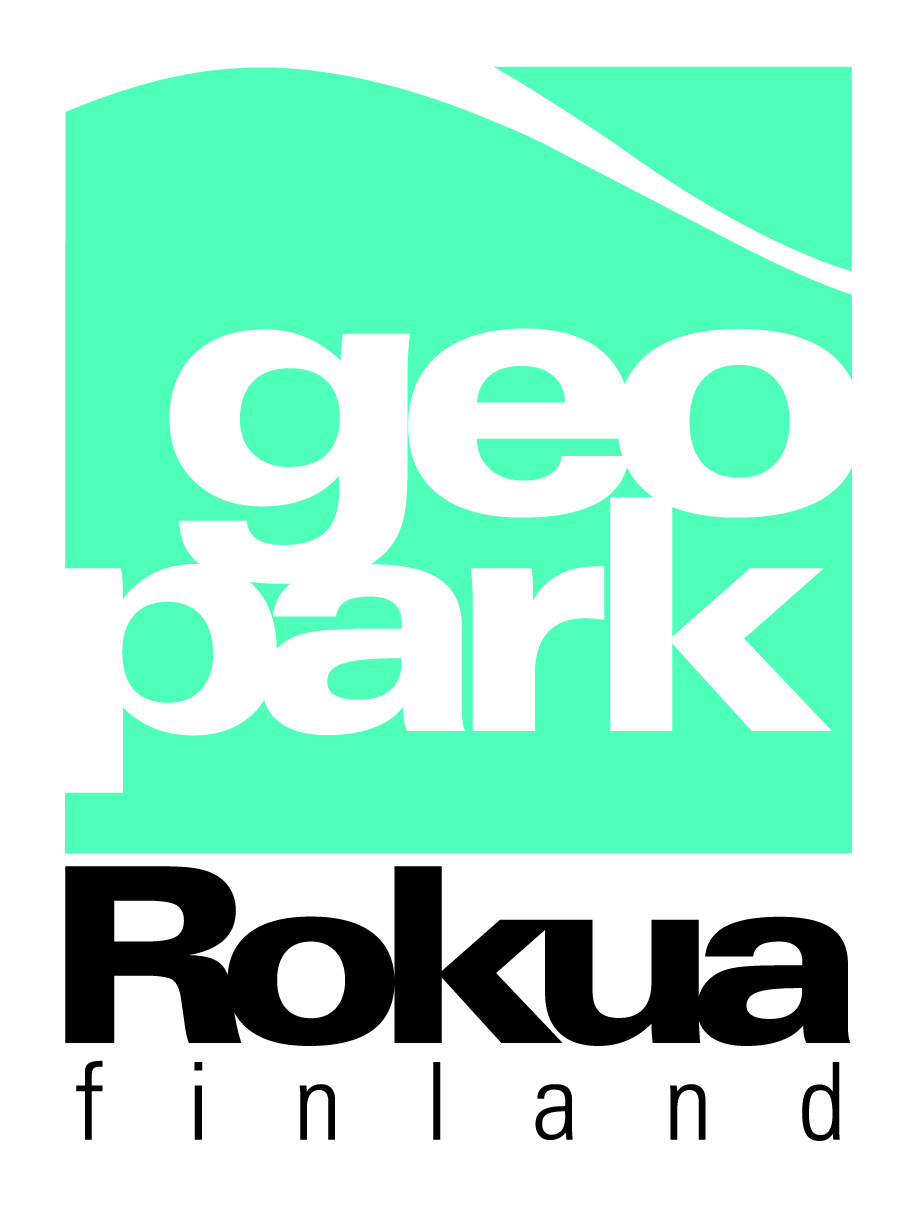 